от «17» 06 2019 г.                                                                                                    №  772Об исполнении предписания 	В целях исполнения предписания от 13.05.2019, выданного Решением комиссии Антимонопольного органа, по результатам рассмотрения жалобы № 013/01/18.1-282/2019, городская Администрация постановляет:Утвердить прилагаемое решение об аннулировании итогов открытого конкурса по отбору управляющей организации для управления многоквартирными домами, расположенными на территории города Мирного. МКУ «УЖКХ» (Болдуев Е.В.):Разместить прилагаемое решение об аннулировании итогов открытого конкурса по отбору управляющей организации для управления многоквартирными домами, расположенными на территории города Мирного на официальном сайте единой информационной системы в сфере закупок www.torgi.gov.ru. Нарушения, допущенные при проведении торгов по извещению                              № 260219/0961637/01 не должны быть допущены при проведении аналогичных торгов в последующем. Опубликовать настоящее Постановление в порядке, установленном Уставом МО «Город Мирный».Настоящее Постановление вступает в силу со дня его официального опубликования.Контроль исполнения настоящего Постановления возложить на 1-го Заместителя Главы Администрации по ЖКХ, имущественным и земельным отношениям С.Ю. Медведь.  Глава города		                                                       	  	             К.Н. Антонов     Приложение         к Постановлению городской Администрации    от «17» 06 2019 г. № 772РЕШЕНИЕ ОБ АННУЛИРОВАНИИ ИТОГОВ ПО ОТКРЫТОМУ КОНКУРСУВо исполнение предписания Управления Федеральной антимонопольной службы по Республике Саха (Якутия) от 13.05.2019, организатором конкурса – Администрацией муниципального образования «Город Мирный» Мирнинского района Республики Саха (Якутия) принято решение:- Аннулировать итоги открытого конкурса по отбору управляющей организации для управления многоквартирными домами, расположенными на территории города Мирного (извещение № 260219/0961637/01) в отношении лотов № 2, № 8, № 9, № 10. АДМИНИСТРАЦИЯМУНИЦИПАЛЬНОГО ОБРАЗОВАНИЯ«Город Мирный»МИРНИНСКОГО РАЙОНАПОСТАНОВЛЕНИЕ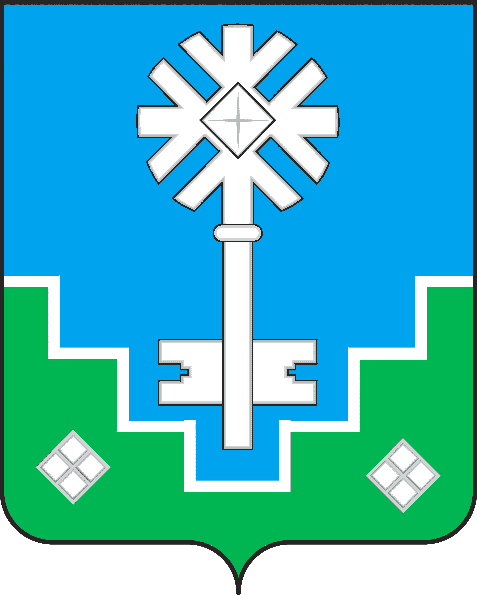 МИИРИНЭЙ ОРОЙУОНУН«Мииринэй куорат»МУНИЦИПАЛЬНАЙ ТЭРИЛЛИИ ДЬАHАЛТАТАУУРААХ